Priorities for the WeekWeekly Calendar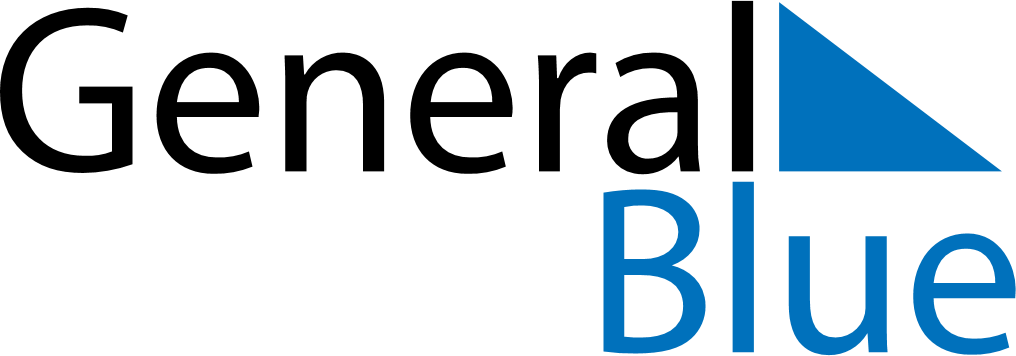 February 20, 2022 - February 26, 2022Weekly CalendarFebruary 20, 2022 - February 26, 2022Weekly CalendarFebruary 20, 2022 - February 26, 2022Weekly CalendarFebruary 20, 2022 - February 26, 2022Weekly CalendarFebruary 20, 2022 - February 26, 2022Weekly CalendarFebruary 20, 2022 - February 26, 2022Weekly CalendarFebruary 20, 2022 - February 26, 2022Weekly CalendarFebruary 20, 2022 - February 26, 2022SUNFeb 20MONFeb 21TUEFeb 22WEDFeb 23THUFeb 24FRIFeb 25SATFeb 266 AM7 AM8 AM9 AM10 AM11 AM12 PM1 PM2 PM3 PM4 PM5 PM6 PM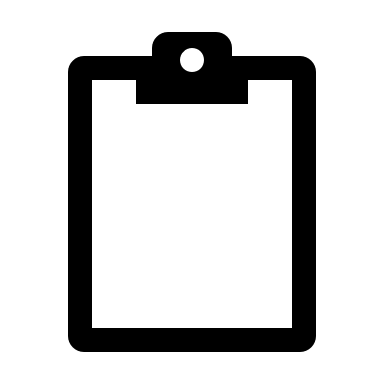 